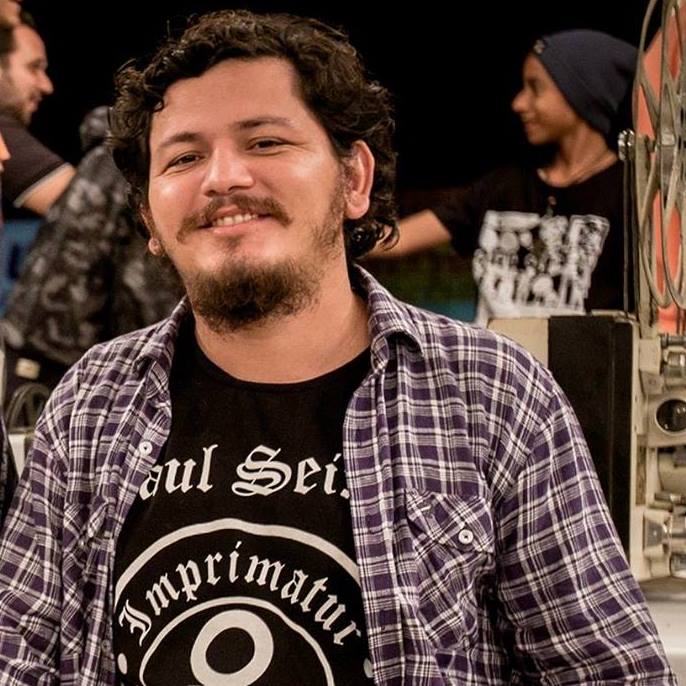 Coordenador do Clube de cinema Cinefilia Pedra Branca.Realizador do Festival Rock Pedra Rock.Idealizador do Curtas da Serra, Mostra de Curtas Metragens de Pedra Branca.Idealizador do Prêmio Literário Leonardo Mota.Membro do Núcleo de pesquisa e experimentos em audiovisual NAVI/IFCE.Professor da rede estadual de educaçãoCoordenador da Secretária de Cultura e Turismo do Município de Pedra Branca.2010 – 2021Professor da rede pública estadualSEDUC-CE 2014 – 2022Coordenador do Cine Clube Cinefilia Pedra Branca.  – Pedra Branca/CE2017 – 2018Produtor
Assistente de Produção Festival Internacional de cinema Sertão e Diversidade. – Quixadá/CE2017 – 2022Produtor
Realizador Mostra Curtas da Serra – Pedra Branca/CE2018ProdutorAssistente de Produção
Festival Internacional de Cinema Curta Taquary – Taquaritinga do Norte/PE2018 – 2022Produtor
RealizadorFestival Rock Pedra Rock - Pedra Branca/Ce
Atuo na área de produção e realização de eventos culturias, dialogando principalmente entre música e cinema.Felipe DouglasMagalhães da
SilvaFelipe DouglasMagalhães da
SilvaCoordenador do Clube de cinema Cinefilia Pedra Branca.Realizador do Festival Rock Pedra Rock.Idealizador do Curtas da Serra, Mostra de Curtas Metragens de Pedra Branca.Idealizador do Prêmio Literário Leonardo Mota.Membro do Núcleo de pesquisa e experimentos em audiovisual NAVI/IFCE.Professor da rede estadual de educaçãoCoordenador da Secretária de Cultura e Turismo do Município de Pedra Branca.2010 – 2021Professor da rede pública estadualSEDUC-CE 2014 – 2022Coordenador do Cine Clube Cinefilia Pedra Branca.  – Pedra Branca/CE2017 – 2018Produtor
Assistente de Produção Festival Internacional de cinema Sertão e Diversidade. – Quixadá/CE2017 – 2022Produtor
Realizador Mostra Curtas da Serra – Pedra Branca/CE2018ProdutorAssistente de Produção
Festival Internacional de Cinema Curta Taquary – Taquaritinga do Norte/PE2018 – 2022Produtor
RealizadorFestival Rock Pedra Rock - Pedra Branca/Ce
Atuo na área de produção e realização de eventos culturias, dialogando principalmente entre música e cinema.Coordenador do Clube de cinema Cinefilia Pedra Branca.Realizador do Festival Rock Pedra Rock.Idealizador do Curtas da Serra, Mostra de Curtas Metragens de Pedra Branca.Idealizador do Prêmio Literário Leonardo Mota.Membro do Núcleo de pesquisa e experimentos em audiovisual NAVI/IFCE.Professor da rede estadual de educaçãoCoordenador da Secretária de Cultura e Turismo do Município de Pedra Branca.2010 – 2021Professor da rede pública estadualSEDUC-CE 2014 – 2022Coordenador do Cine Clube Cinefilia Pedra Branca.  – Pedra Branca/CE2017 – 2018Produtor
Assistente de Produção Festival Internacional de cinema Sertão e Diversidade. – Quixadá/CE2017 – 2022Produtor
Realizador Mostra Curtas da Serra – Pedra Branca/CE2018ProdutorAssistente de Produção
Festival Internacional de Cinema Curta Taquary – Taquaritinga do Norte/PE2018 – 2022Produtor
RealizadorFestival Rock Pedra Rock - Pedra Branca/Ce
Atuo na área de produção e realização de eventos culturias, dialogando principalmente entre música e cinema.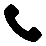 88 99604 5043Coordenador do Clube de cinema Cinefilia Pedra Branca.Realizador do Festival Rock Pedra Rock.Idealizador do Curtas da Serra, Mostra de Curtas Metragens de Pedra Branca.Idealizador do Prêmio Literário Leonardo Mota.Membro do Núcleo de pesquisa e experimentos em audiovisual NAVI/IFCE.Professor da rede estadual de educaçãoCoordenador da Secretária de Cultura e Turismo do Município de Pedra Branca.2010 – 2021Professor da rede pública estadualSEDUC-CE 2014 – 2022Coordenador do Cine Clube Cinefilia Pedra Branca.  – Pedra Branca/CE2017 – 2018Produtor
Assistente de Produção Festival Internacional de cinema Sertão e Diversidade. – Quixadá/CE2017 – 2022Produtor
Realizador Mostra Curtas da Serra – Pedra Branca/CE2018ProdutorAssistente de Produção
Festival Internacional de Cinema Curta Taquary – Taquaritinga do Norte/PE2018 – 2022Produtor
RealizadorFestival Rock Pedra Rock - Pedra Branca/Ce
Atuo na área de produção e realização de eventos culturias, dialogando principalmente entre música e cinema.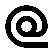 siaraprodutora@gmail.comCoordenador do Clube de cinema Cinefilia Pedra Branca.Realizador do Festival Rock Pedra Rock.Idealizador do Curtas da Serra, Mostra de Curtas Metragens de Pedra Branca.Idealizador do Prêmio Literário Leonardo Mota.Membro do Núcleo de pesquisa e experimentos em audiovisual NAVI/IFCE.Professor da rede estadual de educaçãoCoordenador da Secretária de Cultura e Turismo do Município de Pedra Branca.2010 – 2021Professor da rede pública estadualSEDUC-CE 2014 – 2022Coordenador do Cine Clube Cinefilia Pedra Branca.  – Pedra Branca/CE2017 – 2018Produtor
Assistente de Produção Festival Internacional de cinema Sertão e Diversidade. – Quixadá/CE2017 – 2022Produtor
Realizador Mostra Curtas da Serra – Pedra Branca/CE2018ProdutorAssistente de Produção
Festival Internacional de Cinema Curta Taquary – Taquaritinga do Norte/PE2018 – 2022Produtor
RealizadorFestival Rock Pedra Rock - Pedra Branca/Ce
Atuo na área de produção e realização de eventos culturias, dialogando principalmente entre música e cinema.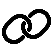 https://mapacultural.secult.ce.gov.br/agente/16955/
https://www.instagram.com/candocas/Coordenador do Clube de cinema Cinefilia Pedra Branca.Realizador do Festival Rock Pedra Rock.Idealizador do Curtas da Serra, Mostra de Curtas Metragens de Pedra Branca.Idealizador do Prêmio Literário Leonardo Mota.Membro do Núcleo de pesquisa e experimentos em audiovisual NAVI/IFCE.Professor da rede estadual de educaçãoCoordenador da Secretária de Cultura e Turismo do Município de Pedra Branca.2010 – 2021Professor da rede pública estadualSEDUC-CE 2014 – 2022Coordenador do Cine Clube Cinefilia Pedra Branca.  – Pedra Branca/CE2017 – 2018Produtor
Assistente de Produção Festival Internacional de cinema Sertão e Diversidade. – Quixadá/CE2017 – 2022Produtor
Realizador Mostra Curtas da Serra – Pedra Branca/CE2018ProdutorAssistente de Produção
Festival Internacional de Cinema Curta Taquary – Taquaritinga do Norte/PE2018 – 2022Produtor
RealizadorFestival Rock Pedra Rock - Pedra Branca/Ce
Atuo na área de produção e realização de eventos culturias, dialogando principalmente entre música e cinema.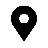 Sebastião Pinto de Melo, 624.
Riso do Prado.
Pedra Branca - CearáCoordenador do Clube de cinema Cinefilia Pedra Branca.Realizador do Festival Rock Pedra Rock.Idealizador do Curtas da Serra, Mostra de Curtas Metragens de Pedra Branca.Idealizador do Prêmio Literário Leonardo Mota.Membro do Núcleo de pesquisa e experimentos em audiovisual NAVI/IFCE.Professor da rede estadual de educaçãoCoordenador da Secretária de Cultura e Turismo do Município de Pedra Branca.2010 – 2021Professor da rede pública estadualSEDUC-CE 2014 – 2022Coordenador do Cine Clube Cinefilia Pedra Branca.  – Pedra Branca/CE2017 – 2018Produtor
Assistente de Produção Festival Internacional de cinema Sertão e Diversidade. – Quixadá/CE2017 – 2022Produtor
Realizador Mostra Curtas da Serra – Pedra Branca/CE2018ProdutorAssistente de Produção
Festival Internacional de Cinema Curta Taquary – Taquaritinga do Norte/PE2018 – 2022Produtor
RealizadorFestival Rock Pedra Rock - Pedra Branca/Ce
Atuo na área de produção e realização de eventos culturias, dialogando principalmente entre música e cinema.Sebastião Pinto de Melo, 624.
Riso do Prado.
Pedra Branca - CearáCoordenador do Clube de cinema Cinefilia Pedra Branca.Realizador do Festival Rock Pedra Rock.Idealizador do Curtas da Serra, Mostra de Curtas Metragens de Pedra Branca.Idealizador do Prêmio Literário Leonardo Mota.Membro do Núcleo de pesquisa e experimentos em audiovisual NAVI/IFCE.Professor da rede estadual de educaçãoCoordenador da Secretária de Cultura e Turismo do Município de Pedra Branca.2010 – 2021Professor da rede pública estadualSEDUC-CE 2014 – 2022Coordenador do Cine Clube Cinefilia Pedra Branca.  – Pedra Branca/CE2017 – 2018Produtor
Assistente de Produção Festival Internacional de cinema Sertão e Diversidade. – Quixadá/CE2017 – 2022Produtor
Realizador Mostra Curtas da Serra – Pedra Branca/CE2018ProdutorAssistente de Produção
Festival Internacional de Cinema Curta Taquary – Taquaritinga do Norte/PE2018 – 2022Produtor
RealizadorFestival Rock Pedra Rock - Pedra Branca/Ce
Atuo na área de produção e realização de eventos culturias, dialogando principalmente entre música e cinema.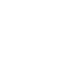 Produtor, Educador; Gestor.Coordenador do Clube de cinema Cinefilia Pedra Branca.Realizador do Festival Rock Pedra Rock.Idealizador do Curtas da Serra, Mostra de Curtas Metragens de Pedra Branca.Idealizador do Prêmio Literário Leonardo Mota.Membro do Núcleo de pesquisa e experimentos em audiovisual NAVI/IFCE.Professor da rede estadual de educaçãoCoordenador da Secretária de Cultura e Turismo do Município de Pedra Branca.2010 – 2021Professor da rede pública estadualSEDUC-CE 2014 – 2022Coordenador do Cine Clube Cinefilia Pedra Branca.  – Pedra Branca/CE2017 – 2018Produtor
Assistente de Produção Festival Internacional de cinema Sertão e Diversidade. – Quixadá/CE2017 – 2022Produtor
Realizador Mostra Curtas da Serra – Pedra Branca/CE2018ProdutorAssistente de Produção
Festival Internacional de Cinema Curta Taquary – Taquaritinga do Norte/PE2018 – 2022Produtor
RealizadorFestival Rock Pedra Rock - Pedra Branca/Ce
Atuo na área de produção e realização de eventos culturias, dialogando principalmente entre música e cinema.